Begrippenlijst  Intro 1 – Brugklas


Deze begrippenlijst (dit blaadje) moet je HELEMAAL kennen/leren!
Daarnaast moet je de volgende onderdelen kennen:
- De binnenkaft van je boek (boek INTRO) helemaal.
  Denk aan: notenoverzicht, rusten, toonduur (hele noot, halve noot etc)
                    Toonhoogte, Mol (verlaagt de noot), Kruis (verhoogt de noot) 
                     Herstellingsteken, etc. Overzicht van de piano (3 zwarte toetsen, dan weer 2 zwarte toetsen)

De plaatjes van de instrumenten achter in je boek!

Instrumenten :Blaasinstrumenten:Hout: 1. Dwarsfluit     2.Piccolo              3. Blokfluit4. Panfluit         5. Hobo                6. Fagot7. Klarinet        8. Altsaxofoon     9. TenorsaxofoonKoper: 1 Tuba              2. Hoorn3. Trombone   4. TrompetOverig: Kerkorgel     2. Accordeon      3. MondharmonicaSnaarinstrumenten:Strijkinstrumenten:          1.Viool         2. AltvioolCello      4. ContrabasTokkelinstrumenten:Gitaar          2. Harp       3. SitarBasgitaar    5. Banjo      6. Elektrische gitaar(7. Klavecimbel) Aangeslagen :Vleugel  2. Piano    Slaginstrumenten:Met vel (membranofoon):          1. Pauk (met toonhoogte)Bongo’s       3. Conga’s           4. Grote tromDjembé       6. Tamboerijn      7. TimbalesHout (idiofoon):                            1  Xylofoon (met toonhoogte)Claves          3. MaracasMetaal (idiofoon):Cowbell                2. BekkensTam Tam             4. TriangelElektronische instrumenten:Synthesizer/keyboard   2. Hammond Orgel    3. Elektrische PianoBlaasinstrumenten:Hout: 1. Dwarsfluit     2.Piccolo              3. Blokfluit4. Panfluit         5. Hobo                6. Fagot7. Klarinet        8. Altsaxofoon     9. TenorsaxofoonKoper: 1 Tuba              2. Hoorn3. Trombone   4. TrompetOverig: Kerkorgel     2. Accordeon      3. MondharmonicaSnaarinstrumenten:Strijkinstrumenten:          1.Viool         2. AltvioolCello      4. ContrabasTokkelinstrumenten:Gitaar          2. Harp       3. SitarBasgitaar    5. Banjo      6. Elektrische gitaar(7. Klavecimbel) Aangeslagen :Vleugel  2. Piano    Slaginstrumenten:Met vel (membranofoon):          1. Pauk (met toonhoogte)Bongo’s       3. Conga’s           4. Grote tromDjembé       6. Tamboerijn      7. TimbalesHout (idiofoon):                            1  Xylofoon (met toonhoogte)Claves          3. MaracasMetaal (idiofoon):Cowbell                2. BekkensTam Tam             4. TriangelElektronische instrumenten:Synthesizer/keyboard   2. Hammond Orgel    3. Elektrische PianoAkkoord:Samenklank van meer dan 3 tonen tegelijk gespeeld (op bijv een piano)A capella:Hetzelfde als vocaal: alleen muziek maken met stemmen (zonder instrumenten)Begeleiding:Alle instrumenten die op de achtergrond meespelen.Een korte pauze in de muziek waarbij alles stopt.Break:Een afwijkend gedeelte in een lied, komt maar één keer voor en heeft een andereBridge:Melodie dan het couplet en refreinBetekent “staart” in het Italiaans. Het is het eindstuk van een muziekstuk. (Na-spel)Coda:Compositie:Een geschreven muziekstukComponist:Iemand die een muziekstuk bedenkt en schrijftTegenstelling, denk aan hoog en laag, zwart en wit, lang en kort etc.Contrast:Is een gedeelte van een lied. Zijn altijd meerdere coupletten. Elk couplet heeft Couplet:Dezelfde muziek (melodie) maar een andere tekst.Cover:Een eigen versie maken van een bestaand liedjeDenk aan: Vader jacob. Een liedje dat meerstemmig wordt omdat je het na elkaar Canon:Inzet.Iemand die de leider is van een orkest. Hij/zij geeft o.a. het tempo, dynamiek etc aanDirigent:Bijv een stuk voor dwarsfluit en piano. Of twee mensen die samen een stuk zingen.Duet:Altijd met z’n 2-en.Verschil tussen  hard en zacht.Dynamiek:Dynamische tekens:ff 		= 	fortissimo 	= 	zeer luidf  		=  	forte		=	luidmf		=	mezzoforte	=	matig luidmp		=	mezzopiano	=	matig zachtp		=	piano		=	zachtpp		=	pianissimo	=	zeer zachtcrescendo	=	luider worden	decrescendo	=	zachter wordendiminuendo	=	zachter wordenff 		= 	fortissimo 	= 	zeer luidf  		=  	forte		=	luidmf		=	mezzoforte	=	matig luidmp		=	mezzopiano	=	matig zachtp		=	piano		=	zachtpp		=	pianissimo	=	zeer zachtcrescendo	=	luider worden	decrescendo	=	zachter wordendiminuendo	=	zachter wordenEenstemmig:Allemaal dezelfde melodie zingen of spelen. Je hoort maar 1 partij. Je kunt dus met 30 mensen eenstemmig zingen als je allemaal dezelfde melodie zingt. Tweestemmig:Twee verschillende partijen die tegelijk worden gespeeld. (2 melodieën dus)Meer dan 2 verschillende partijen (melodieën) die tegelijkertijd wordenMeerstemmig:Gespeeld.Bij een fermate geeft de dirigent aan hoe lang een noot duurt. Fermate: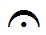 De sleutel die vooraan een speelstuk staat en aangeeft waar de G zit.G-sleutel:      Een sleutel voor de baspartij. Wordt altijd links (laag) op een piano 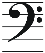 F-sleutel:gespeeld.Een stuk(je) muziek nog een keer spelen (herhalingsteken =
Herhaling:Dikke en dunne streep met 2 puntjes)  Maakt een kruis of mol ongedaan  Herstellingsteken:Bepaalde manier van muziek verzinnen. Je verzint ter plekke wat je speelt,Improviseren:Terwijl je aan het spelen bent. (onvoorbereid)Alleen met instrumenten spelen (zonder zang)Instrumentaal:Alleen met stemmen muziek maken (zonder instrumenten dus)Vocaal:Hetzelfde als a capellaInterval:Hoogteverschil  tussen twee tonenIntervallen:Priem =  EénSecunde =  TweeTerts = DrieKwart = VierKwint = VijfSext = ZesSeptiem = ZevenOctaaf = AchtPriem =  EénSecunde =  TweeTerts = DrieKwart = VierKwint = VijfSext = ZesSeptiem = ZevenOctaaf = Acht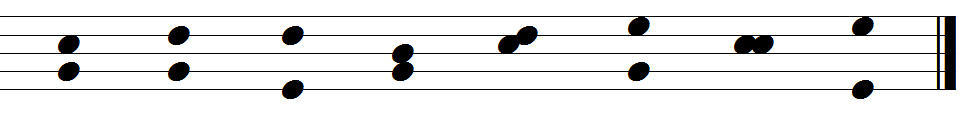          _________   _________   _________   _________   __________   _________   _________   _________           _________   _________   _________   _________   __________   _________   _________   _________  Intro:Een beginstukje van een muziekstuk (voorspel).Elke stem + instrument klinkt anders. Denk aan: scherp, helder, donker, heesKlankkleur:Nazaal. Dit heeft te maken met bijv. de grootte van een klankkast of de dikte en lengte van een snaar. Een maatsoort geeft aan hoeveel tellen er in een maat voorkomen. Bijv. ¾ of 4/4Maatsoort:Nooit in secondes denken!!!! Anders zouden alle liedjes even langzaam gaan ;)De strepen om de maten van elkaar te onderscheidenMaatstreep:(Jullie moeten tijdens de toets maatstrepen kunnen zetten)Is een heel belangrijk onderdeel van de muziek. Een melodie kun je zingen of spelen.Melodie:Er zit verschil in hoogte tussen een melodie.Kort stukje muziek van een paar tonen, dat vaker terugkomt in de muziek.Motief:Een klein stukje melodie dat de hele tijd achter elkaar wordt herhaaldMelodischostinato:Een klein stukje ritme dat de hele tijd achter elkaar wordt herhaaldRitmisch ostinato:Zoals de tekst van een lied uit zinnen bestaat, zo is de melodie van een lied opge-Muzikale zin:Bouwd uit muzikale zinnen. Bijv een voorzin en een nazinEen b voor de noot verlaagt de noot met een halve afstand. Een Bb wordt een Bes etc.Mol:Een stukje als afsluitend gedeelte van een liedNaspel:Een muzikale zin bestaat vaak uit een voorzin en een nazin. De voorzin gaat daarbijNazin:Meestal omhoog, de nazin weer naar beneden. Soort vraag & antwoord.Als de maat niet op de 1e tel begint, maar op de 2e, 3e of 4e tel.Opmaat:De maat is dan dus niet compleetEen muziekstuk bestaat uit één of meerdere partijen. Bijv een melodiepartij, eenPartij :Zangpartij of een baspartijIn een partituur staan alle partijen van alle instrumenten direct onder elkaar Partituur:Genoteerd. Het is een overzicht van een muziekstuk.Een ritme kun je klappen met je handen, drummen of stampen. Een melodie kun je Ritme:nazingen, een ritme niet. Solo betekent alleen. Een solist is iemand die de solo speelt of zingt.Solo:Betekent iedereen. Als er in de muziek “tutti” staat dan speelt iedereen!Tutti:Stem:Zangstem (om mee te zingen)  2. Partij -> bijv een melodiepartij, baspartij Of tweede stem.Swing:Als muziek in swing speelt, is er iets speciaals met het ritme. Je wilt erop dansen!
Vaak ligt het accent dan op de afterbeat (2e en 4e tel)Een meerstemmig instrumentaal muziekstuk, meestal in 4 delen.Symfonie:Een tegenstem gaat tegen de melodie in. Hij heeft een ander ritme dan de melodie Tegenstem:En de toonhoogte is ook duidelijk anders.Snelheid waarmee waarmee een muziekstuk gespeeld wordt.Tempo:Tempoaanduiding:Adagio		=  LangzaamAndante	=  Gaande/matigAllegro		=  SnelAccelerando	=  VersnellenRitenuto	=  VertragenAdagio		=  LangzaamAndante	=  Gaande/matigAllegro		=  SnelAccelerando	=  VersnellenRitenuto	=  VertragenThema:eEen thema is de belangrijkste muzikale zin. Herkenbaar deel zoals bij Pirates. 
In een film hebben belangrijke mensen/rollen vaak een eigen muziekthema.Een toon kun je lang zingen of spelen, maar ook kort.Toonduur:Het verschil tussen laag en hoog. Je kunt een lage toon zingen of spelen, maar ook Toonhoogte:een hoge toon.Een tussenspel is een (meestal kort en instrumentaal) stukje tussen gezongen delen inTussenspel:Bijv tussen een refrein een couplet.Een variatie is een kleine verandering. Het lijkt er nog steeds veel op, maar is net niet Variatie:Helemaal hetzelfde. Je kunt bijv de toonhoogte of het ritme een beetje veranderen.Een muziekstuk heeft een bepaalde vorm. Een begin (intro), een eind, en alles wat Vorm:Daar tussen zit. De volgorde van die onderdelen kun je in een bepaalde vorm zetten.Die vorm kun je ook weergeven in een vormschema.